NURSERY			3: Stephanie Hardie		          10: Dianne Dusang		          17: Caitlyn Schommer		          24: Karen Kirkland	                      31: Brooke HunterTODDLERS CHURCH                       3:  Susan Spiers & Catie Spiers                      10: Brandi McKinley & Brooke Hunter                      17: Brandi McKinley & Sarah Fuller                      24: Janet Guidry 	          31: Brandi & Jacob McKinleyDEACONS OF THE WEEKJuly 4 - 10:    Billy Floyd Seal, Jacob McKinley, Brannon VeazeyJuly 11 - 17:  William Seal, Todd Spiers, Paul Pellegrine   July 18 - 24:  Tom Greder, Ben Harrison, Mike HayesJuly 25 - 31:  Charles Woodward, Michael Guidry, Howard BennettSANCTUARY FLOWERS                             3:  Happy 4th of July                           10:  George & Jimmie Jarrel               17:  Jeanette Stuart & Family                           24:  Chuck & Becky Simmons and Boys                           31:  Lige & Becky Ladner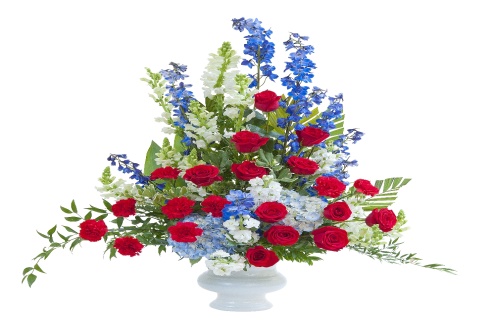 SYMPATHYOur Church Staff and Church Family extend deepest sympathy to:Donald & Karen Balch and familyFor the loss of her Aunt, Mary Lee DyessSonny & Cindy Mardis and familyFor the loss of her Father, Joe MrozekAVG.  ATTENDANCE FOR JUNESunday School:  143Wed. Night (Children/Nursery):  35Wed. Night (Youth):  25Super Senior’s:  18Men’s Ministry Breakfast:  22WELCOME NEW MEMBERS!                          By Baptism:  MaKenzie Leigh BraysonIf My people, who are called by My name, will humble themselves and pray and seek My face and turn from their wicked ways, then will I hear from heaven and will forgive their sin and will heal their land.			2 Chronicles 7:14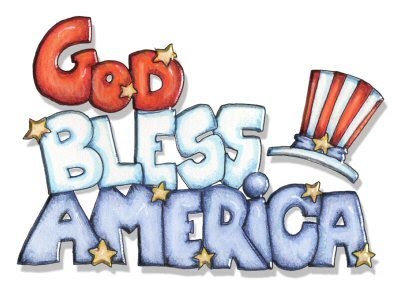 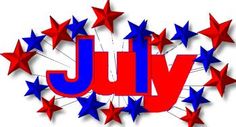 Sunday:Time of Prayer – 8:45 a.m.Fellowship (Coffee & Donuts) - 9:00 a.m.Sunday School - 9:30 a.m.Morning Worship Service - 10:30 a.m.Discipleship Training - 5:00 p.m.Evening Worship – 6:00 p.m.Wednesday:Prayer Meeting/Bible Study (All Ages) - 6:30 p.m.______________________________________________________     2-6   Youth Camp – CentriFuge – MS College in Clinton, MS     3       Pot Luck 4th of July Dinner – Right after Morning Worship     4       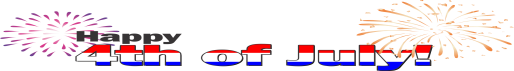      9       BRIDAL SHOWER for  Rachel Morgan, Bride-Elect of Caleb Spiers.                      SATURDAY, JULY 9, 2016  at 1:00 PM                      Crystal Palace Reception Hall - 3036 Hwy 43 N. Picayune                      Registered at:  MeLinda's, Wal-Mart, & Target      7        Children’s TNT – 5:30 PM - Bring $8 and socks    10        Deacon’s Meeting – Right after Evening Worhsip Service    11-15  Sports & Art Camp -  8 AM – 12 Noon – 1st to 6th grades - PGBC    11       Finance Committee Meeting – 10:00 AM    11       Heaven’s Helpers Meeting – 7:00 PM     13       Business Meeting – Right after Worship Service.      16       BRIDAL SHOWER for Lauren Murray, Bride-Elect of Derek Hunter                       SATURDAY, JULY 16, 2016 at 11:00 AM                              PGBC in the Old Fellowship Hall                       Registered at:  Target & Bed, Bath & Beyond    16       Church Family Day Out – Shucker’s Baseball Game in Biloxi                       Tickets are $13 for adults & $12 for kids 2 -12 years      18       Finance Committee Meeting – 10:00 AM                                            19       Foster Parent Information/Orientation  Meeting – 6:00 PM                    Pear River County Office – 917 Goodyear Blvd, Picayune     21        Super Senior’s Lunch – 11:00 AM in the CAB -We’re having a Picnic!    21       Children’s TNT – More details to come!    22-31  Mission Trip to South Dakota    22       Youth Night - MS Coliseum, Jackson - 6:30-8:30 PM    29-31  Foster Parent Classes – William Carey College – Hattiesburg, MS    31       Men’s Ministry Breakfast – 8:00 AM in the CAB    31       Benevolence Sunday    31       5th Sunday Singing – Evening Worship ServiceThe Chime Newsletter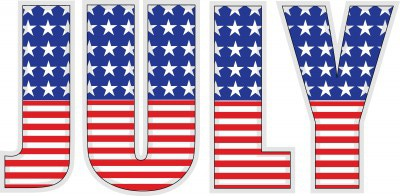 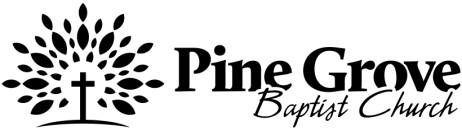 34  Pine Grove RoadPicayune, MS 39466Church Office: (601) 798-3645Office Hours:  Tues., Wed., Thurs. (8:00am - 3:00pm)E-Mail:  pgbcpicayune@gmail.comWeb Site:  www.pgbcpicayune.comPine Grove Baptist Church Ministry Team:Bro. Cody Warren, PastorDonald Balch, Minister to Children Benjy Rigney, Minister of MusicZack Malley, Interim Minister to YouthJamie ONeal, Church SecretaryCrystal Ramos, Financial Secretary